PHYS 315	Practice for Test #2		Name:______________________________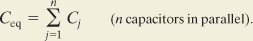 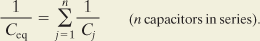 1) Find the equivalent capacitance between A and B. Also find the charge on 6µF capacitor.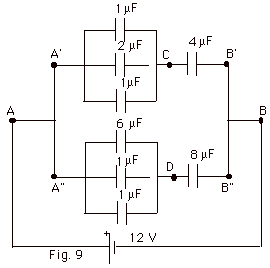 2. Reduce the following ckt into a Thevenin’s equivalent ckt between a and b:
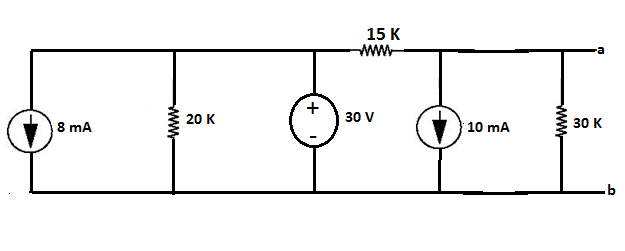 3. TRANSISTOR AMPLIFIERWrite down three good characteristics of an amplifier.Name the type (common base, common emitter, or emitter follower) of amplifier shown below:____________________ 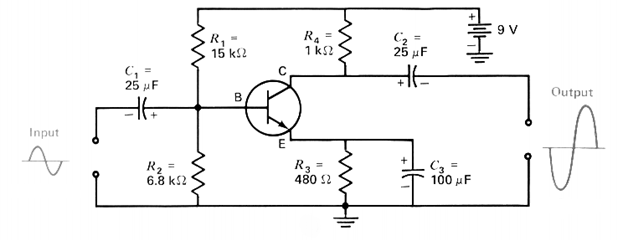 Calculate the following DC bias conditions: VB, VE, IE, IC, IB, VC, VCE, and the small signal gain. 
(Assume that the transistor is a Si type, with β=150)4. For the following op-amp, operating in ideal conditions, find the following:a. Calculate vo when vs = 3.5 volt, peak sine wave.
b. Specify the range of vs to avoid amplifier saturation.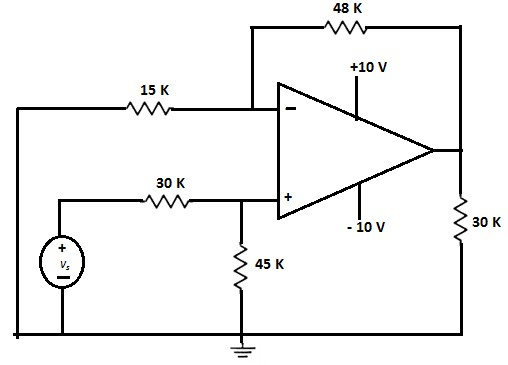 